註3   日本厚生省公告次氯酸水是食品添加物(殺菌)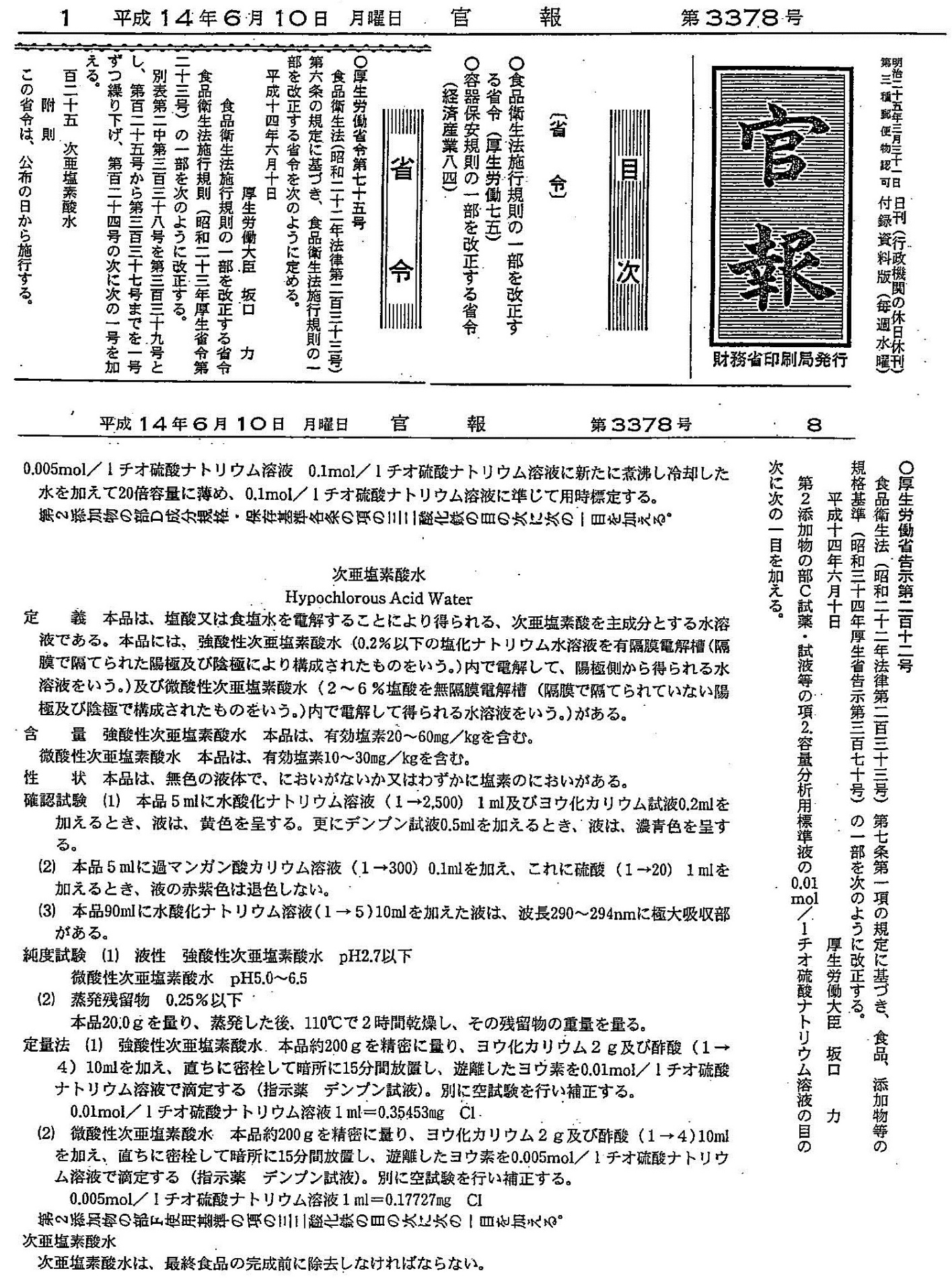 